Príloha č. 1 k Rozhodnutiu  č.: 130/R/19-SPÍSOMNÁ INFORMÁCIA PRE POUŽÍVATEĽA = ETIKETANázov vet. prípravku	:	Beaphar No Love SprayVýrobca	:	Beaphar B.V., Drostenkamp 3, 8100AA, Raalte, Holandsko.Držiteľ rozhodnutia	: 	Beaphar B.V., Drostenkamp 3, 8100AA, Raalte, Holandsko. Zloženie	:	1-methoxy-2-propanol (CAS 107-98-2), parfum.Popis vet. prípravku	:	Bezfarebná kvapalina charakteristickej vône.Druh a kategóriazvierat	:	Psy. Charakteristika	:	Sprej No Love neutralizuje špecifický zápach sučky, ale nezabraňuje prirodzenému priebehu hárania. Obsahuje neškodné zložky, preto je možné sprej aplikovať podľa potreby niekoľkokrát za deň a to v priebehu celej periódy hárania. Oblasť použitia	:	Ochrana sučky v čase hárania.Dávkovanie a spôsob použitia	:	Dávkovanie závisí od veľkosti sučky. Sprej používajte denne od prvého dňa hárania, nastriekajte ho na vnútornú stranu stehien sučky pred každou prechádzkou. Dôležité upozornenie: pokiaľ neplánujete šteňatá, nikdy nenechávajte sučku osamote spolu so psom i keď je sučka nastriekaná sprejom No Love!Upozornenia	:	Nepoužívajte na poranenú pokožku. Obsahuje parfum. Môže vyvolať alergickú reakciu.		Nebezpečenstvo:		Mimoriadne horľavý aerosól.		Nádoba je pod tlakom: Pri zahriatí sa môže rozhrnúť.		Uchovávajte mimo dosahu tepla, horúcich povrchov, iskier, otvoreného ohňa a iných zdrojov zapálenia. Nefajčite.		Chráňte pred slnečným žiarením. Nevystavujte teplotám nad 50°C.		Nestriekajte na otvorený oheň ani iný zdroj zapálenia.		Neprepichujte alebo nespaľujte nádobu a to ani po spotrebovaní obsahu.		Zabráňte vdychovaniu aerosólov.		Používajte iba na voľnom priestranstve alebo v dobre vetranom priestore.		Môže vyvolať alergickú kožnú reakciu.		Spôsobuje vážne podráždenie očí.		Môže spôsobiť ospalosť alebo závraty.		Škodlivý pre vodné organizmy, s dlhodobými účinkami.		Zabráňte uvoľneniu do životného prostredia.		Uchovávajte mimo dosahu detí.		Pred použitím si prečítajte etiketu.		Po použití si dôkladne umyte ruky.Veľkosť balenia	:	150 ml.Spôsob uchovávania	:	Uchovávajte pri izbovej teplote. Uchovávajte mimo dohľadu a dosahu detí.Čas použiteľnosti	:	2 roky. Označenie	:	Len pre zvieratá.Upozornenie na spôsob nakladania a zneškodnenia nepoužitého veterinárneho prípravku a obalu:		Nepoužité a nespotrebované veterinárne prípravky a ich obaly sa likvidujú v zmysle platných právnych predpisov.	Bez predpisu veterinárneho lekára.Schvaľovacie číslo: 130/R/19-SČ. šarže / Spotrebujte do: viď spodná strana obalu Piktogramy: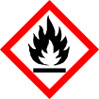 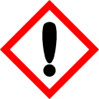 